Reginald Frank ChatfieldReginald Frank Chatfield, born in Tottenham, Middlesex in1896, was the younger son of Arthur Frank and Mary Clara Chatfield. His father, from Tonbridge in Kent, was employed as a concrete labourer. He and his wife and two sons lived initially at 8 Harlington Road, Tottenham. By 1911 the family had moved to 21 Chapman's Yard, Watford. Reginald’s father was now employed as a baker and Reginald, aged 15, was working as a printer. His father probably died in 1914. When war was declared Reginald enlisted at Hertford in the Hertfordshire Regiment, 1st Battalion.  He served as Lance Corporal 2950 and was killed in action on 26 May 1916 at the age of 21.  He is buried at Le Touret Military Cemetery, Richebourge-L’avoue and is commemorated on the memorial at St Matthew’s Parish Church, Oxhey.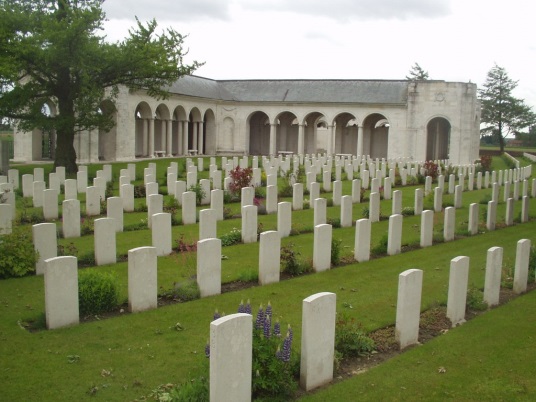 